Publicado en Zaragoza, Huesca, Teruel, Madrid, Málaga el 16/05/2017 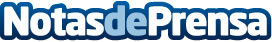 Gremisa Asistencia se anticipa a la temporada de granizo y tormentasLas tormentas con granizo son frecuentes durante junio, por eso Gremisa Asistencia se anticipa y prepara a su equipo especializado para paliar los daños de la manera más eficiente posibleDatos de contacto:Gremisa Asistencia902106394Nota de prensa publicada en: https://www.notasdeprensa.es/gremisa-asistencia-se-anticipa-a-la-temporada Categorias: Nacional País Vasco Aragón Construcción y Materiales http://www.notasdeprensa.es